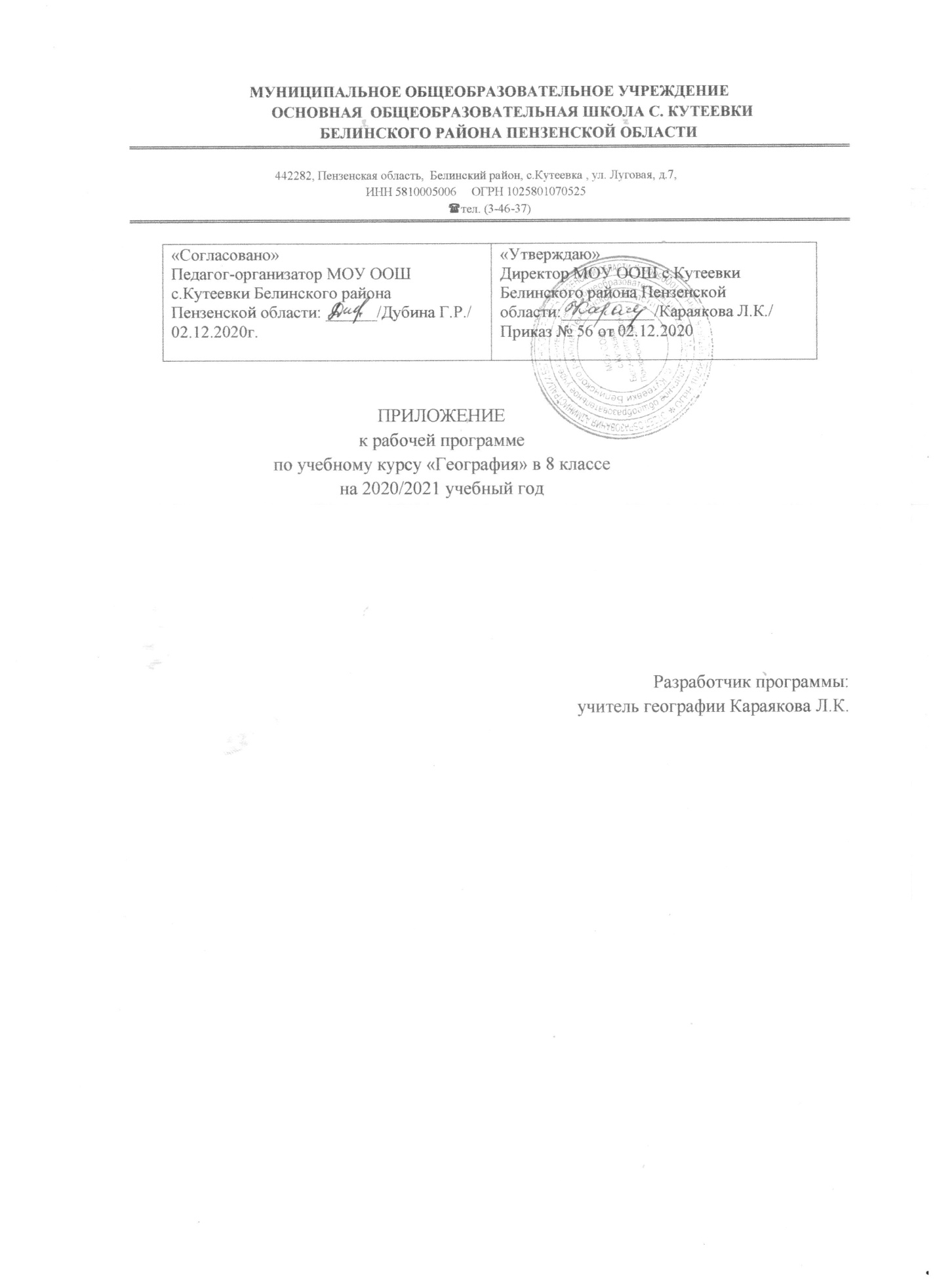 Дата урокаНазвание темы по КТП на 2020-21 уч. годНазвание темы(раздела, задания и т.п.)несформированных  умений(видов деятельности)в соответствии с ВПРПриме-чание17.11История важнейших путешествий и открытий на Земле.Открытие и исследование материков Африка и Южная Америка.18.11Географическая номенклатура по материкам и океанам.Географическая номенклатура по материкам и океанам.24.11Географические координаты.Определение географических координат.25.11Определение направлений и расстояний на карте.Определение направлений и расстояний на карте в градусах и километрах.01.12Рельеф Земли.Определение абсолютных и средних высот различных форм рельефа.02.12Климаты Земли.Характеристика климатограмм.08.12Климат.Определение главных показателей климата.09.12Постоянные ветры.Анализ карты постоянных и сезонных ветров.15.12Часовые пояса.Решение задач на поясное время.16.12Население и страны Земли.Определение страны по описанию.22.12Рельеф материков Земли.Рельеф материков Земли.23.12Подводный рельеф океанов.Подводный рельеф океанов.